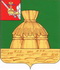 АДМИНИСТРАЦИЯ НИКОЛЬСКОГО МУНИЦИПАЛЬНОГО РАЙОНАПОСТАНОВЛЕНИЕ21 февраля  2023  года		                                                                          № 123г. НикольскО создании и поддержании в состоянии постоянной готовности к использованию защитных сооружений и других объектов гражданской обороны Никольского муниципального района Вологодской областиВ соответствии с Федеральным законом от 12.02.1998 N 28-ФЗ "О гражданской обороне", Постановлением Правительства Российской Федерации от 29.11.1999 N 1309 "О Порядке создания убежищ и иных объектов гражданской обороны", Приказами МЧС России от 21.07.2005 N 575 "Об утверждении Порядка содержания и использования защитных сооружений гражданской обороны в мирное время", от 15.12.2002 N 583 "Об утверждении и введении в действие Правил эксплуатации защитных сооружений гражданской обороны", в целях обеспечения сохранности и рационального использования защитных сооружений и иных объектов гражданской обороны, расположенных на территории Никольского муниципального района Вологодской области, поддержания их в постоянной готовности к использованию, администрация Никольского муниципального района постановляет:1. Утвердить Положение о создании и поддержании в состоянии постоянной готовности к использованию защитных сооружений и других объектов гражданской обороны на территории Никольского муниципального района Вологодской области.2. Настоящее постановление вступает в силу после  официального опубликования в районной газете «Авангард», полежит размещению на официальном сайте администрации Никольского муниципального района.3. Контроль за исполнением настоящего постановления оставляю за собой.Руководитель администрации Никольского муниципального района                                            А.Н. БаданинаПриложениек постановлению администрацииНикольского муниципального районаВологодской областиот 21.02.2023 года № 123ПОЛОЖЕНИЕО СОЗДАНИИ И ПОДДЕРЖАНИИ В СОСТОЯНИИ ПОСТОЯННОЙ ГОТОВНОСТИ К ИСПОЛЬЗОВАНИЮ ЗАЩИТНЫХ СООРУЖЕНИЙ И ДРУГИХ ОБЪЕКТОВ ГРАЖДАНСКОЙ ОБОРОНЫ НА ТЕРРИТОРИИ  НИКОЛЬСКОГО МУНИЦИПАЛЬНОГО РАЙОНА ВОЛОГОДСКОЙ ОБЛАСТИ1. Общие положения1.1. Настоящее Положение о создании и поддержании в состоянии постоянной готовности к использованию защитных сооружений и других объектов гражданской обороны на территории Никольского муниципального района Вологодской области разработано в соответствии с Федеральным законом от 12.02.1998 N 28-ФЗ "О гражданской обороне", Федеральным законом от 06.10.2003 N 131-ФЗ "Об общих принципах организации местного самоуправления в Российской Федерации", Постановлением Правительства РФ от 29.11.1999 N 1309 "О Порядке создания убежищ и иных объектов гражданской обороны", Приказами МЧС России от 21.07.2005 N 575 "Об утверждении Порядка содержания и использования защитных сооружений гражданской обороны в мирное время", от 15.12.2002 N 583 "Об утверждении и введении в действие Правил эксплуатации защитных сооружений гражданской обороны", Уставом Никольского муниципального района и определяет порядок создания, сохранения и поддержания в состоянии постоянной готовности к использованию на территории Никольского муниципального района защитных сооружений гражданской обороны.1.2. Основные понятия, используемые в Положении:1.2.1. Убежище - защитное сооружение гражданской обороны (далее - ЗС ГО), предназначенное для защиты укрываемых в течение нормативного времени от расчетного воздействия поражающих факторов ядерного и химического оружия и обычных средств поражения, бактериальных (биологических) средств и поражающих концентраций аварийно химически опасных веществ, возникающих при аварии на потенциально опасных объектах, а также от высоких температур и продуктов горения при пожарах.Убежища создаются:- для максимальной по численности работающей в военное время смены работников организации, имеющей мобилизационное задание (заказ) (далее - наибольшая работающая смена организации) и отнесенной к категории особой важности по гражданской обороне, независимо от места ее расположения, а также для наибольшей работающей смены организации, отнесенной к первой или второй категории по гражданской обороне и расположенной на территории, отнесенной к группе по гражданской обороне, за исключением наибольшей работающей смены метрополитена, обеспечивающего прием и укрытие населения в сооружениях метрополитена, используемых в качестве защитных сооружений гражданской обороны, и медицинского персонала, обслуживающего нетранспортабельных больных;- для работников максимальной по численности, работающей в мирное время смены организации, эксплуатирующей ядерные установки (атомные станции), включая работников организации, обеспечивающей ее функционирование и жизнедеятельность и находящейся на ее территории в пределах периметра защищенной зоны.1.2.2. Укрытие - ЗС ГО, предназначенное для защиты укрываемых от фугасного и осколочного действия обычных средств поражения, поражения обломками строительных конструкций, а также от обрушения конструкций вышерасположенных этажей зданий различной этажности.Укрытия создаются:- для наибольшей работающей смены организации, отнесенной к первой или второй категории по гражданской обороне, расположенной за пределами территории, отнесенной к группе по гражданской обороне, вне зоны возможного радиоактивного заражения (загрязнения);- для нетранспортабельных больных и обслуживающего их медицинского персонала, находящегося в учреждении здравоохранения, расположенном на территории, отнесенной к группе по гражданской обороне, вне зоны возможного радиоактивного заражения (загрязнения).1.2.3. Противорадиационное укрытие - ЗС ГО, предназначенное для защиты укрываемых от воздействия ионизирующих излучений при радиоактивном заражении (загрязнении) местности и допускающее непрерывное пребывание в нем укрываемых в течение нормативного времени.Противорадиационные укрытия создаются:- для наибольшей работающей смены организации, отнесенной к первой или второй категории по гражданской обороне, расположенной в зоне возможного радиоактивного заражения (загрязнения) за пределами территории, отнесенной к группе по гражданской обороне;- для нетранспортабельных больных и обслуживающего их медицинского персонала, находящегося в учреждении здравоохранения, расположенном в зоне возможного радиоактивного заражения (загрязнения).1.2.3. Быстровозводимое убежище - ЗС ГО, возводимое в период нарастания угрозы до объявления мобилизации, в период мобилизации или в военное время с применением полносборных сооружений, в том числе блок-модульного типа полной заводской готовности и сборных ограждающих конструкций или других материалов, в соответствии с общими требованиями к защитным сооружениям гражданской обороны.1.2.4. Заглубленные помещения и другие сооружения подземного пространства используются и приспосабливаются для укрытия населения в период мобилизации и в военное время.1.2.5. В мирное время защитные сооружения должны использоваться в интересах экономики, обслуживания населения Никольского муниципального района и его защиты от поражающих факторов, вызванных чрезвычайными ситуациями природного и техногенного характера.2. Создание фонда защитных сооружений2.1. Создание фонда ЗС ГО осуществляется заблаговременно, в мирное время в соответствии с законодательными, нормативными актами, нормативно-техническими и иными документами, регламентирующими порядок и организацию ведения гражданской обороны на территории Никольского муниципального района, путем нового строительства убежищ на объектах, имеющих потенциально опасные производственные объекты и эксплуатирующих их, а также имеющих важное оборонное, экономическое значение.2.2. Потребность в ЗС ГО определяется администрацией Никольского муниципального района, исходя из необходимого количества укрытия различных категорий населения.2.3. Администрация Никольского муниципального района в целях планомерного накопления необходимого фонда защитных сооружений:- контролирует создание защитных сооружений на стадиях проектирования и строительства, а также эксплуатацию и поддержание их в состоянии готовности к приему укрываемых.3. Сохранение защитных сооружений гражданской обороны3.1. Сохранению подлежат все защитные сооружения и объекты гражданской обороны, расположенные на территории Никольского муниципального района Вологодской области и эксплуатирующиеся в режиме повседневной деятельности, в чрезвычайных ситуациях мирного и военного времени.3.2. Сохранение, эксплуатация систем жизнеобеспечения и содержание в готовности защитных сооружений при режимах повседневной деятельности, чрезвычайной ситуации и в военное время осуществляется в строгом соответствии с Приказом МЧС России от 15.12.2002 N 583 "Об утверждении и введении в действие Правил эксплуатации защитных сооружений гражданской обороны".3.3. При эксплуатации ЗС ГО в режиме повседневной деятельности должны выполняться требования по обеспечению постоянной готовности помещений к переводу их в установленные сроки на режим защитных сооружений и необходимые условия для пребывания людей в защитных сооружениях, как в чрезвычайных ситуациях мирного времени, так и в военное время.При этом должна быть обеспечена сохранность защитных сооружений как в целом, так и отдельных его элементов.При эксплуатации защитного сооружения в мирное время запрещается:- перепланировка помещений;- устройство отверстий или проемов в ограждающих конструкциях;- нарушение герметизации и гидроизоляции;- демонтаж оборудования;- применение горючих строительных материалов для внутренней отделки помещений;- загромождение путей движения, входов в ЗС ГО и аварийных выходов;- оштукатуривание потолков и стен помещений;- облицовка стен керамической плиткой;- окрашивание резиновых деталей уплотнения, резиновых амортизаторов, хлопчатобумажных, прорезиненных и резиновых гибких вставок, металлических рукавов, табличек с наименованием завода-изготовителя и техническими данными инженерно-технического и специального оборудования;- застройка территории вблизи входов, аварийных выходов и наружных воздухозаборных и вытяжных устройств ЗС ГО на расстоянии менее предусмотренного проектной документацией; эксплуатация вентиляционных систем защищенной ДЭС, фильтров-поглотителей, предфильтров, средств регенерации воздуха.3.4. Содержание и эксплуатация защитных сооружений на приватизированных предприятиях организуется в соответствии с Постановлением Правительства РФ от 23.04.1994 N 359 "Об утверждении Положения о порядке использования объектов и имущества гражданской обороны приватизированными предприятиями, учреждениями и организациями".Мероприятия по поддержанию защитных сооружений в сохранности и готовности к использованию по прямому назначению должны отражаться в договорах о правах и обязанностях в отношении объектов и имущества гражданской обороны, а также на выполнение мероприятий гражданской обороны между приватизированным предприятием, учреждением, организацией с одной стороны и территориальным управлением Федерального агентства по управлению государственным имуществом в Вологодской области с другой стороны согласно нормам, установленным Приказом МЧС России от 15.12.2002 N 583 "Об утверждении и введении в действие Правил эксплуатации защитных сооружений гражданской обороны".При использовании защитного сооружения в части соблюдения противопожарных требований надлежит руководствоваться требованиями пожарной безопасности в Российской Федерации в зависимости от назначения помещений защитного сооружения в мирное время.3.5. Руководители предприятий, организаций, учреждений несут ответственность в соответствии с действующим законодательством за содержание, эксплуатацию и готовность защитных сооружений для защиты работников наибольшей работающей смены, своевременное техническое обслуживание, ремонт и замену защитных устройств и оборудования, обеспечение эффективного использования помещений защитных сооружений для нужд предприятий, организаций, учреждений, а также организацию подготовки личного состава групп (звеньев) по обслуживанию защитных сооружений, обучение рабочих и служащих правилам пользования защитными сооружениями, обеспечение доступа в защитные сооружения и исполнение обязанностей по контролю за их состоянием уполномоченных лиц администрации Никольского муниципального района.4. Рациональное использование защитных сооруженийгражданской обороны4.1. При режиме повседневной деятельности в соответствии с действующим законодательством ЗС ГО должны использоваться для нужд организаций, а также для обслуживания населения по решению руководителей объектов экономики или руководителя гражданской обороны – руководителя администрации Никольского муниципального по согласованию с Главным управлением МЧС России по Вологодской области.4.2. Встроенные и отдельно стоящие ЗС ГО допускается использовать при выполнении обязательных требований действующих нормативных документов к помещениям данного функционального назначения под:- санитарно-бытовые помещения;- помещения культурного обслуживания и помещения для учебных занятий;- производственные помещения, отнесенные по пожарной опасности к категориям Г и Д, в которых осуществляются технологические процессы, не сопровождающиеся выделением вредных жидкостей, паров и газов, опасных для людей, и не требующие естественного освещения;- технологические, транспортные и пешеходные тоннели;- помещения дежурных электриков, связистов, ремонтных бригад;- гаражи для легковых автомобилей, подземные стоянки автокаров и автомобилей;- складские помещения для хранения несгораемых, а также для сгораемых материалов при наличии автоматической системы пожаротушения;- помещения торговли и питания (магазины, залы столовых, кафе, закусочные и др.);- спортивные помещения (стрелковые тиры и залы для спортивных занятий);- помещения бытового обслуживания населения (ателье, приемные пункты и др.);- вспомогательные (подсобные) помещения лечебных учреждений.4.3. При использовании ЗС ГО под складские помещения, стоянки автомобилей, мастерские допускается загрузка помещений из расчета обеспечения приема 50% укрываемых от расчетной вместимости сооружения (без освобождения от хранимого имущества).Размещение и складирование имущества осуществляется с учетом обеспечения постоянного свободного доступа в технические помещения и к инженерно-техническому оборудованию ЗС ГО для его осмотра, обслуживания и ремонта.5. Порядок финансирования мероприятий по накоплению,содержанию, использованию и сохранению защитных сооружений5.1. Финансирование мероприятий по накоплению фонда защитных сооружений и поддержанию их в готовности к приему укрываемых, использованию для нужд объектов экономики и обеспечению их сохранности осуществляется в соответствии с Федеральным законом от 12.02.1998 N 28-ФЗ "О гражданской обороне".5.2. Обеспечение мероприятий по содержанию, использованию и сохранению защитных сооружений, находящихся в муниципальной собственности Никольского муниципального района, является расходным обязательством бюджета муниципального района.5.3. Обеспечение мероприятий по содержанию, использованию и сохранению защитных сооружений организаций независимо от их организационно-правовых форм собственности в соответствии с действующим законодательством является расходным обязательством бюджета этих организаций.